"Scratch is developed by the Lifelong Kindergarten Group 				"Scratch is developed by the Lifelong Kindergarten Groupat the MIT Media Lab. See http://scratch.mit.edu".					at the MIT Media Lab. See http://scratch.mit.edu".SCRATCH Project 3: More Drawing SquaresPage 1Use the Repeat BlockSCRATCH Project 3: More Drawing SquaresPage 1Use the Repeat BlockSCRATCH Project 3: More Drawing Squares Page 1Use the Repeat BlockSCRATCH Project 3: More Drawing Squares Page 1Use the Repeat Block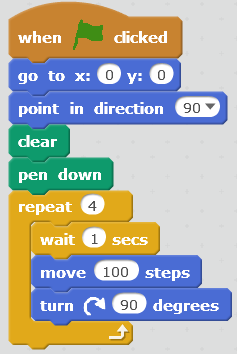      Events       Motion     Pen     Control         Motion Change 10 to 100 Change   15 to 90     Events       Motion     Pen     Control         Motion Change 10 to 100 Change   15 to 90SCRATCH Project 3: More Drawing SquaresPage 2   Ask how long to make the side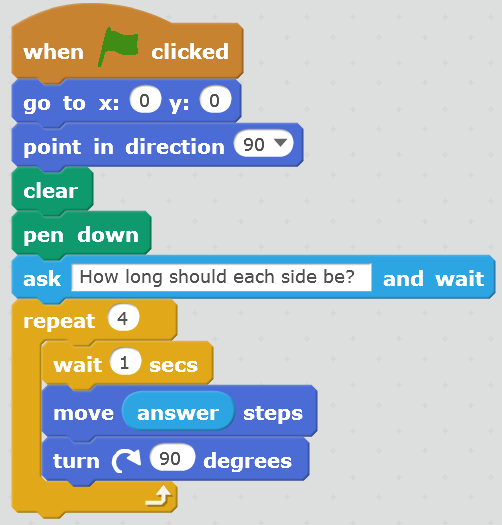 WHAT could you do to fit a bigger square on the stage?SCRATCH Project 3: More Drawing SquaresPage 2   Ask how long to make the sideWHAT could you do to fit a bigger square on the stage?